פתרון מבחן תקשורת מחשבים הנדסאים 2015     -    פתר : יוסי ברקוביץ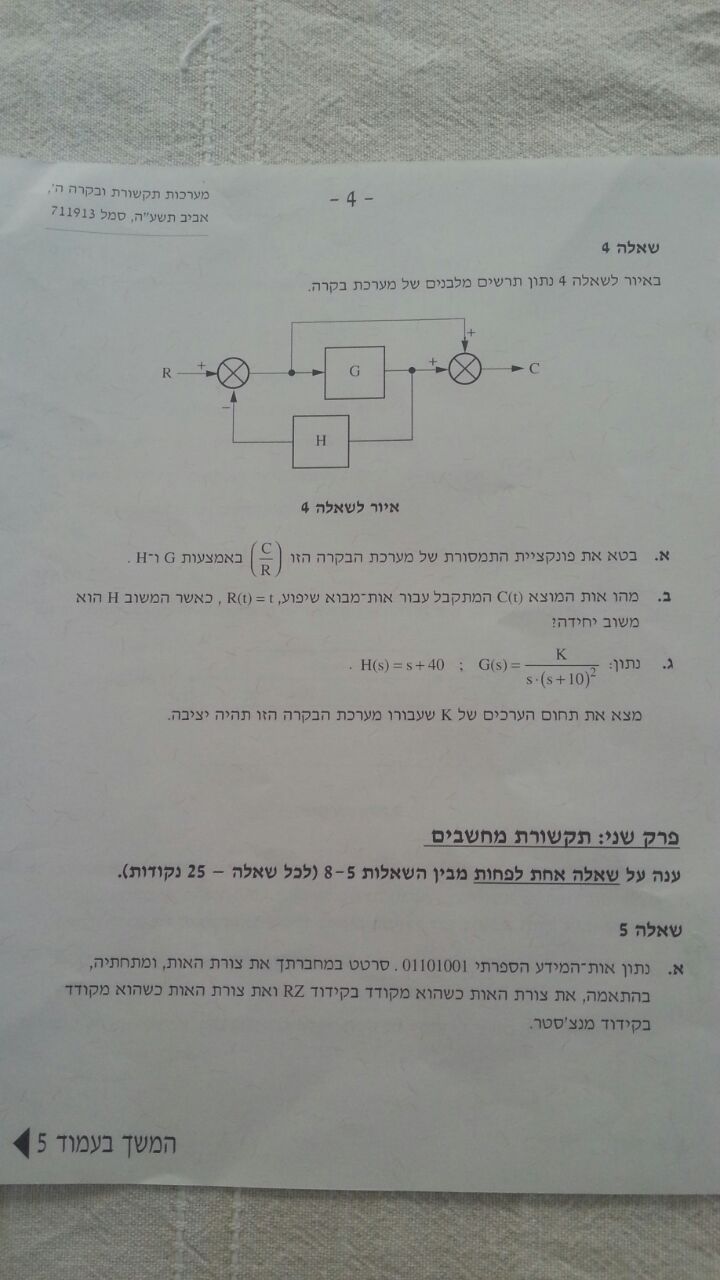 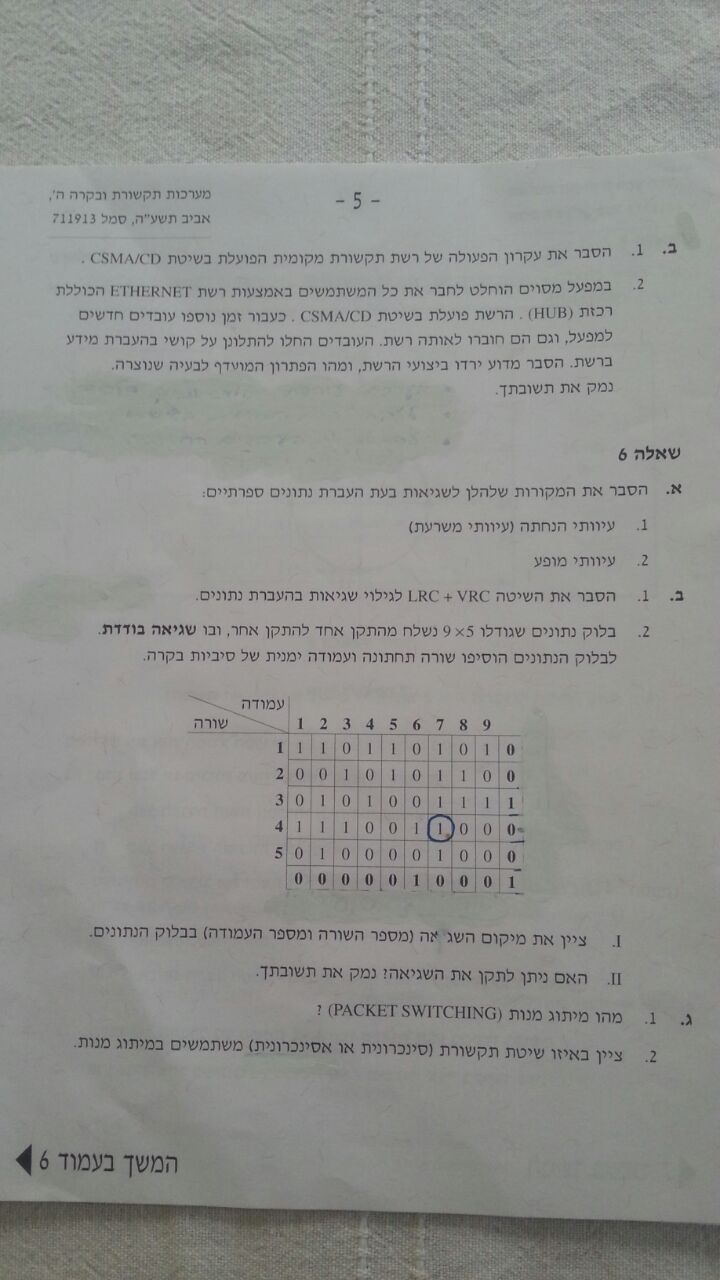 תשובה 5 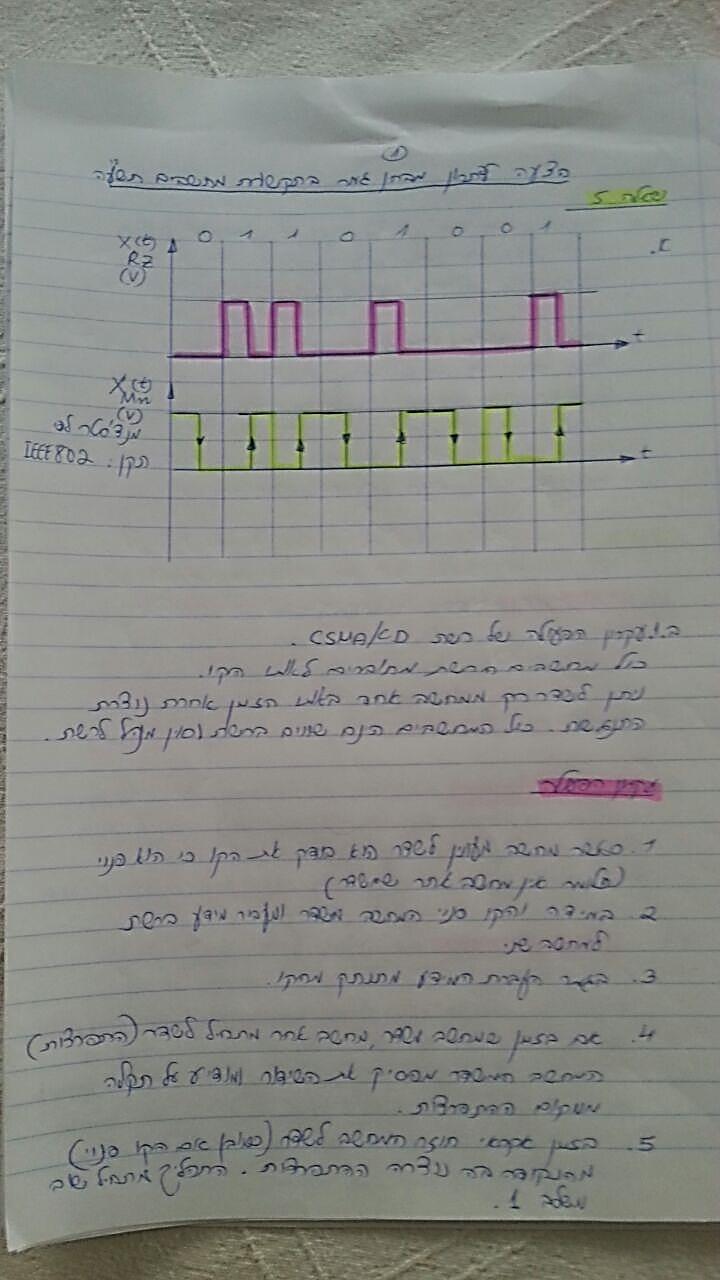 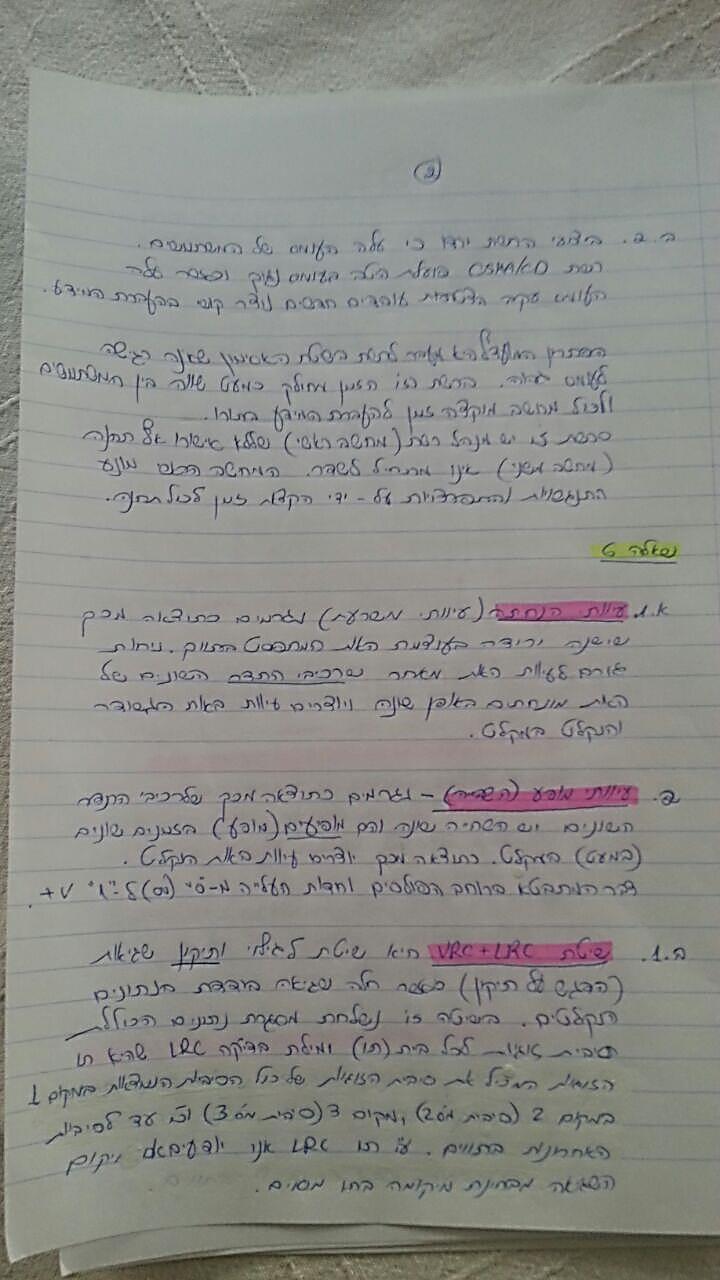 תשובה 6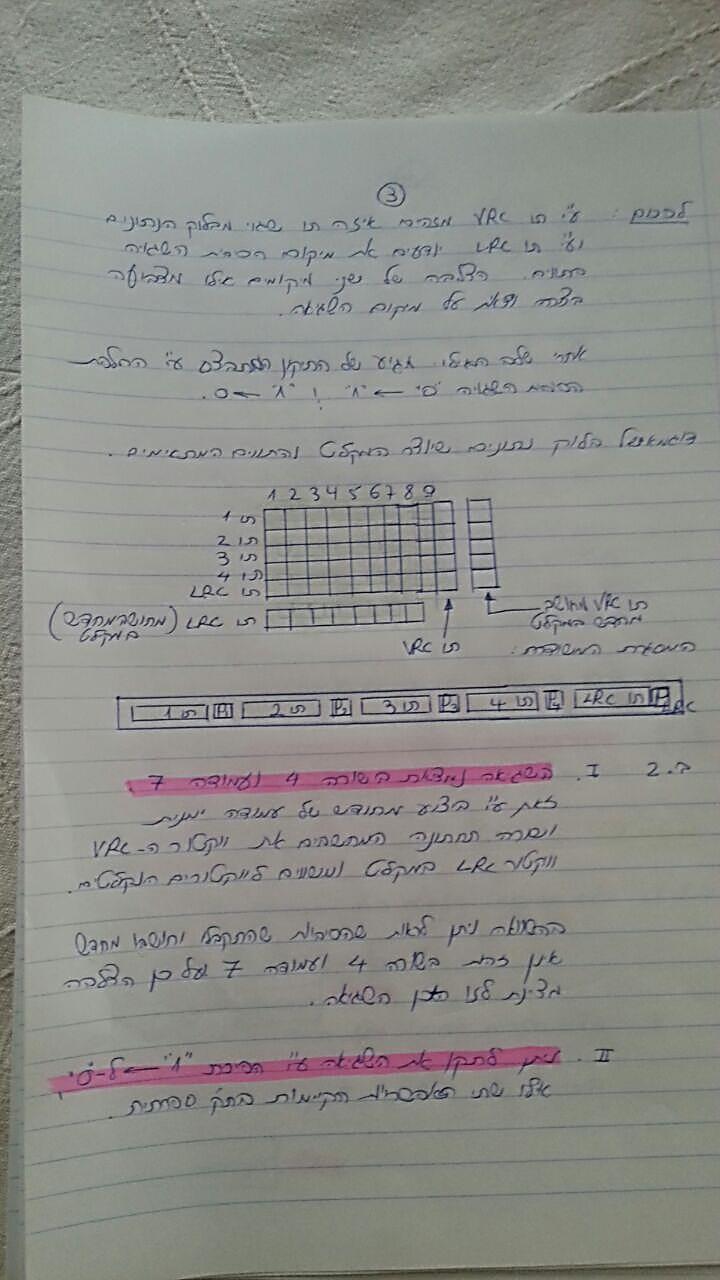 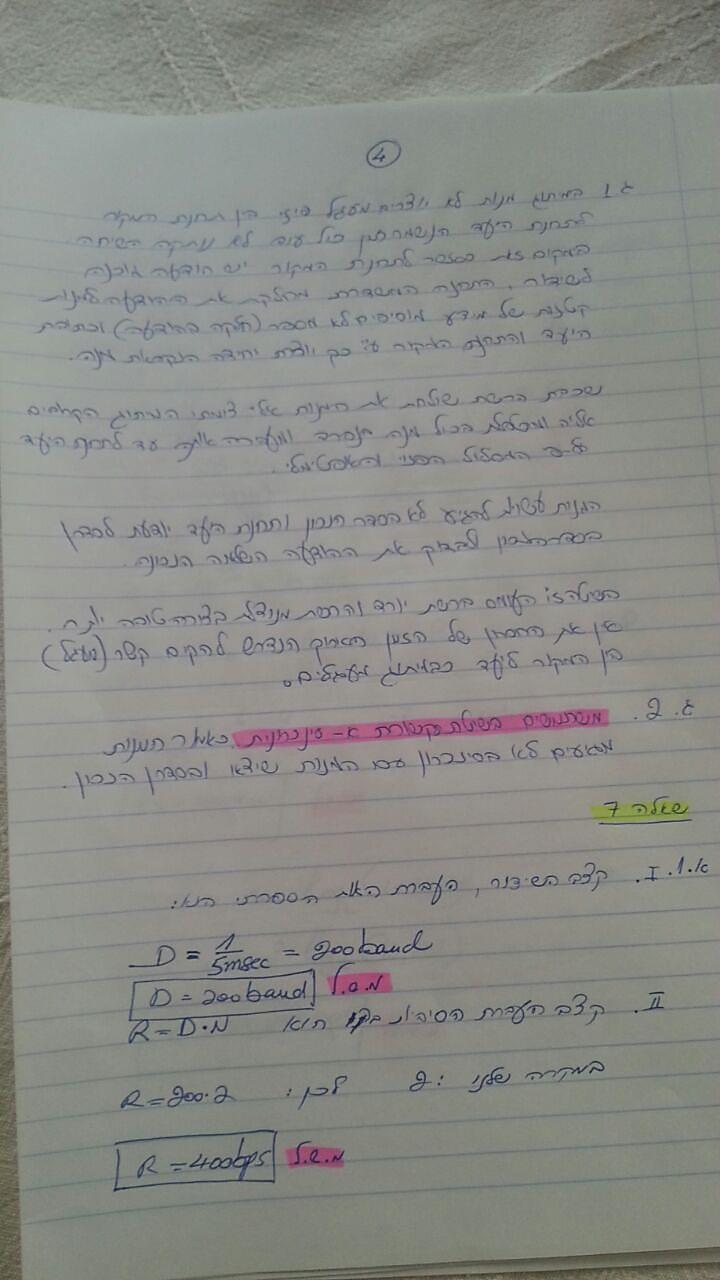 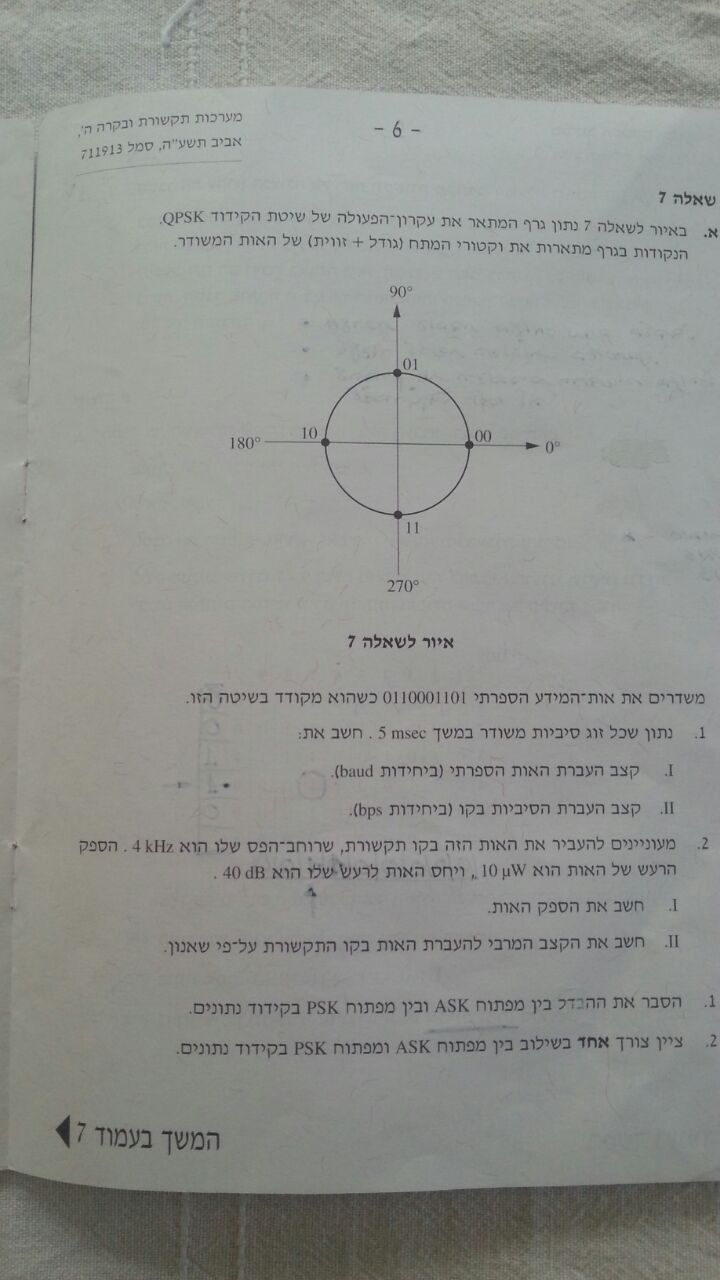 תשובה 7 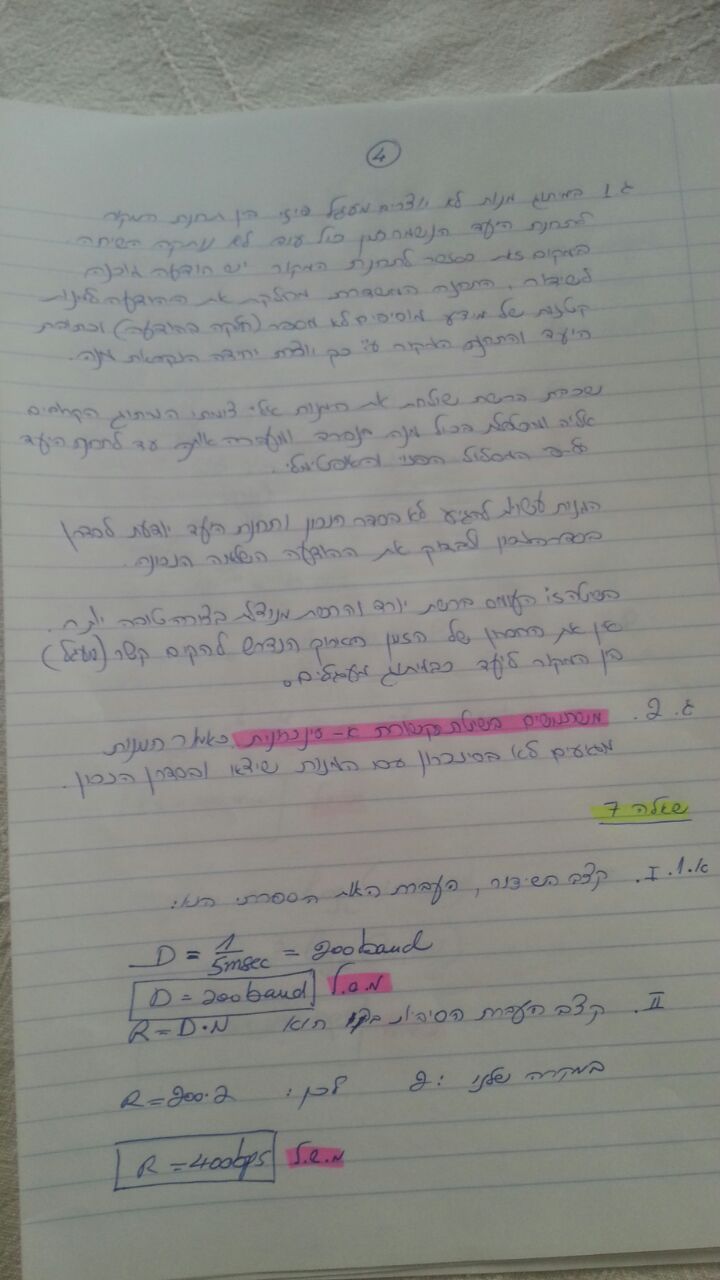 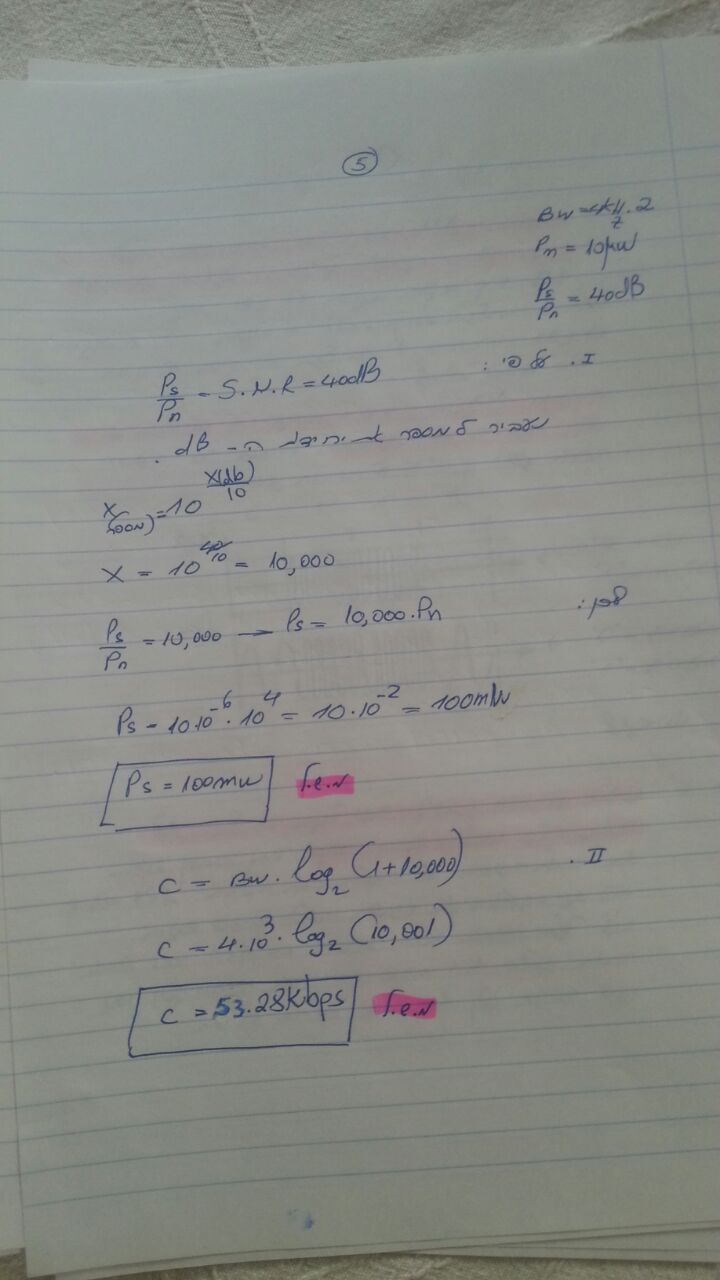 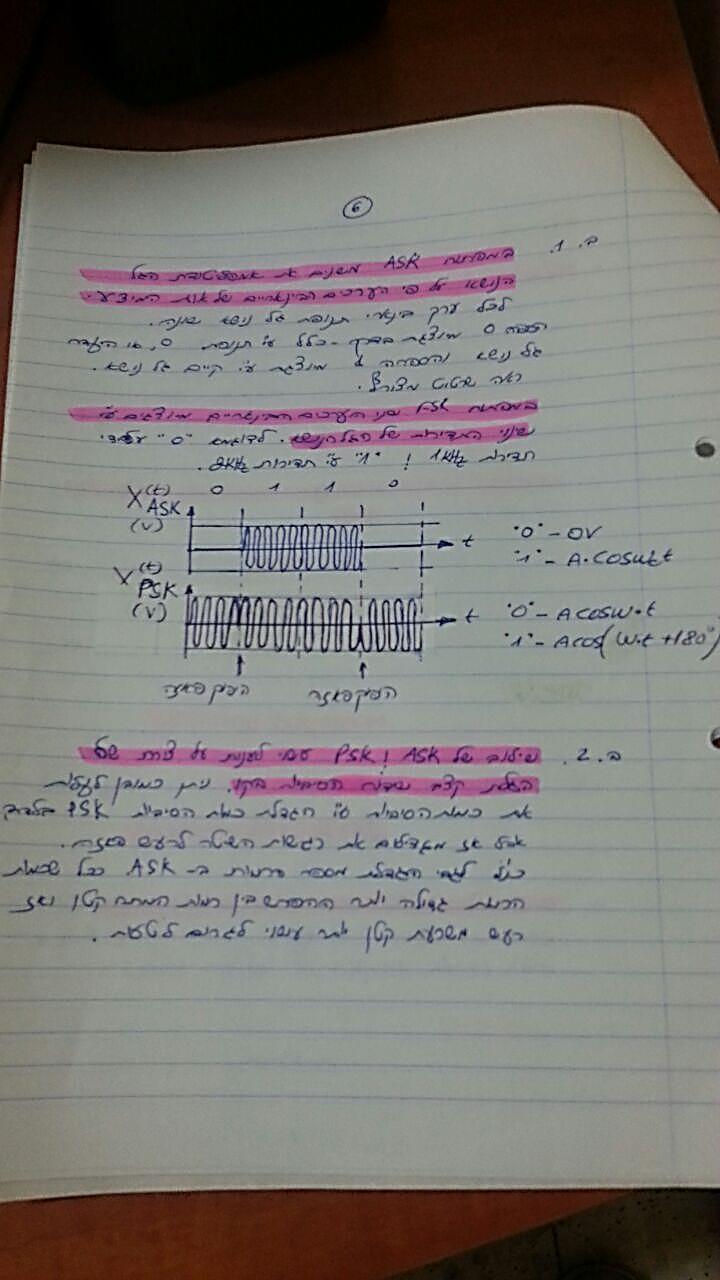 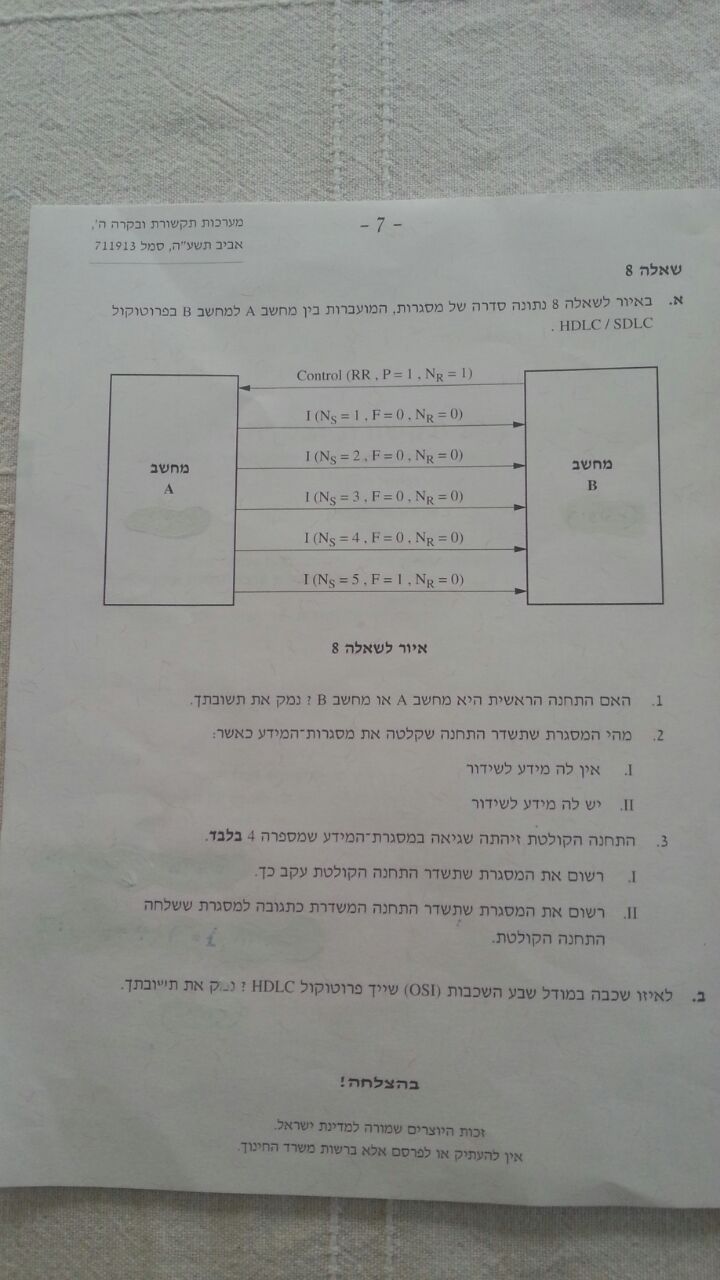 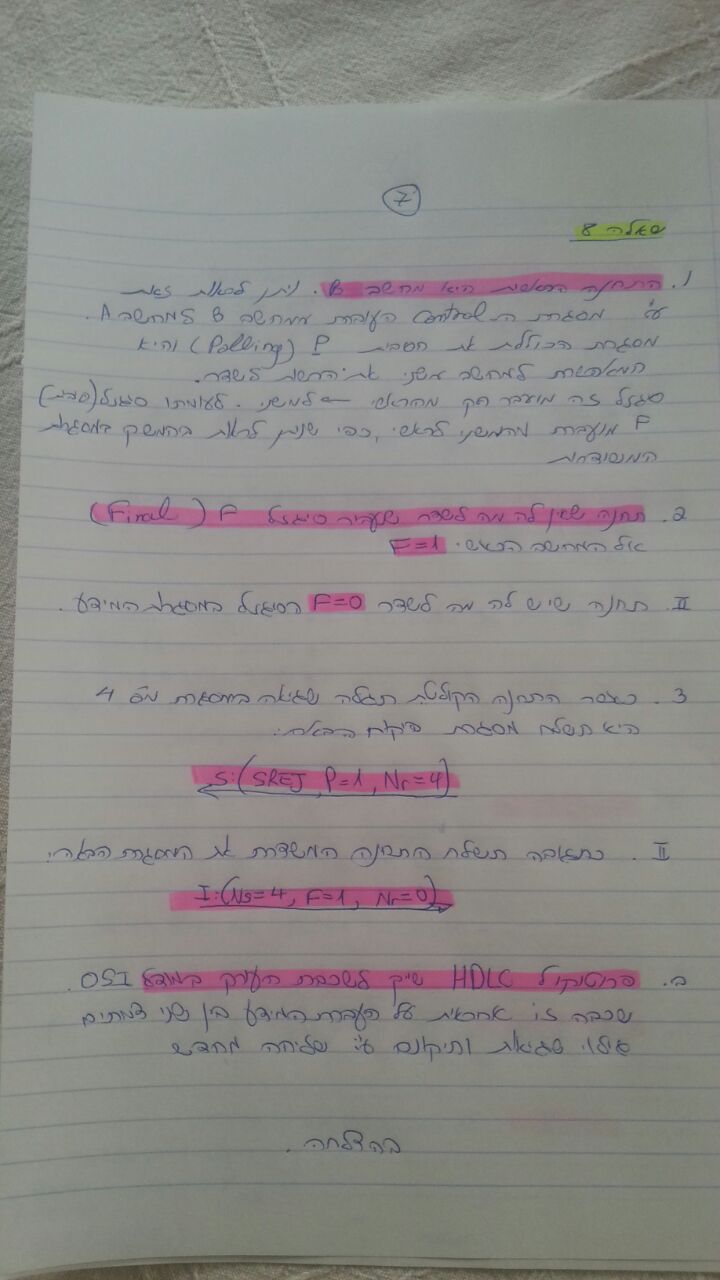 